Signalling Safeworking* Delete where not licable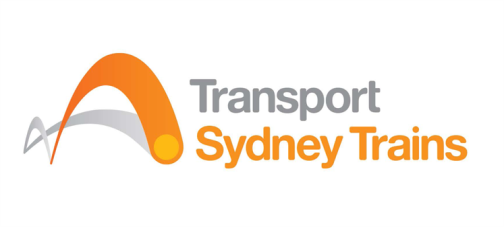 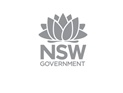 PR S 41416 FM05 Version 1.1Log Book – Signal EngineerPR S 41416 FM05 Version 1.1Log Book – Signal EngineerPR S 41416 FM05 Version 1.1Log Book – Signal EngineerPR S 41416 FM05 Version 1.1Log Book – Signal EngineerPR S 41416 FM05 Version 1.1Log Book – Signal EngineerPR S 41416 FM05 Version 1.1Log Book – Signal EngineerMarJunSepDecYearNamecircle applicablecircle applicablecircle applicablecircle applicableLocations worked at during log book period:Comments (e.g. Work performed)Supervisor initialInvestigate Derailments, Collisions, Irregularities & Wrong Side FailuresDisconnect Operational Signalling InfrastructureCommission New & Altered Signalling InfrastructureTest & Certify New & Altered Signalling InfrastructureInspect & Test Operational Signalling Infrastructure for the Purpose of MaintenanceReleasing Track or Indication LockingAuthorise Temporary Bridging - *Non Operational / Operational SignallingAuthorise Like for Like RenewalsAuthorise Trainstop SuppressionTest & Certify Mechanical Interlocking (up to 8 levers) and Relay InterlockingChangeover of Wires and Cables